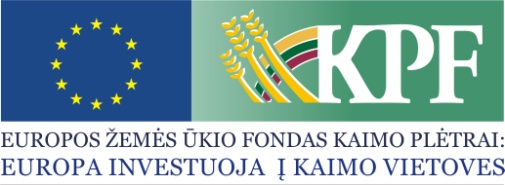 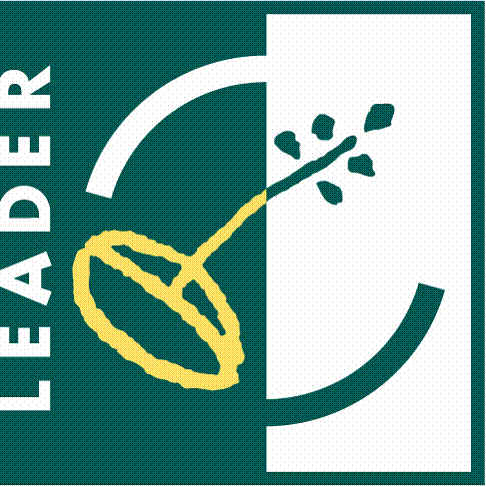 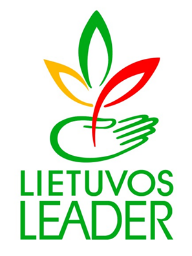 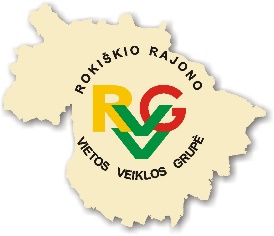 KVIETIMAS TEIKTI VIETOS PROJEKTUS Nr. 12Rokiškio rajono vietos veiklos grupė kviečia teikti kaimo vietovių paprastus vietos projektus pagal kaimo vietovių vietos plėtros strategijos „Rokiškio kaimo strategija 2014-2020“ (toliau – VPS) priemonių veiklos sritis: Bendra kvietimo teikti vietos projektus suma 22 370,25 Eur iš EURI lėšų. Vietos projektų finansavimo sąlygų aprašas skelbiamas šioje interneto svetainėje: www.rokiskiovvg.lt, taip pat VPS vykdytojos būstinėje adresu Respublikos g. 94, Rokiškis (801, 802 ir 815 kab.). Pranešimas apie kvietimą skelbiamas Rokiškio rajono laikraštyje „Gimtasis Rokiškis“.Kvietimas teikti vietos projektus galioja nuo 2022 m. lapkričio 24 d. 00 val. iki 2022 m. gruodžio 28 d. 24 val. Tinkamas vietos projektų pateikimo būdas: paraiška ir jos priedai (įskaitant verslo planą) teikiami pasirašyti kvalifikuotu elektroniniu parašu, juos siunčiant el. paštu projektai.rvvg@gmail.comVietos projekto paraišką teikia pareiškėjas. Jeigu tinkamas pareiškėjas yra juridinis asmuo, vietos projekto paraišką kvalifikuotu elektroniniu parašu turi pasirašyti ir ją pateikti vietos projekto paraišką teikiančio juridinio asmens vadovas arba tinkamai įgaliotas asmuo (juridinio asmens įgaliojimas laikomas tinkamu, jeigu jis pasirašytas juridinio asmens vadovo ir ant jo uždėtas to juridinio asmens antspaudas, jeigu jis antspaudą privalo turėti). Jeigu tinkamas pareiškėjas yra fizinis asmuo, vietos projekto paraišką kvalifikuotu elektroniniu parašu turi pasirašyti ir pateikti pats arba vietos projekto paraišką pasirašyti ir pateikti tinkamai įgaliotas kitas asmuo. Įgaliotas asmuo kartu pateikia notaro patvirtintą įgaliojimą arba įgaliojimą, kuriame parašo tikrumą paliudijo seniūnas (gyventojo atveju - seniūnijos, kurioje deklaruota gyvenamoji vieta, ūkininko atveju - seniūnijos, kurioje yra žemės valda). Paraiška ir jos priedai turi būti užpildyti lietuvių kalba, kartu su vietos projekto paraiška teikiami priedai turi būti sudaryti lietuvių kalba arba kartu turi būti pateikiamas jų vertimas į lietuvių kalbą, patvirtintas vertimo paslaugas teikiančių kompetentingų įstaigų ar pareiškėjo. Vietos projekto paraiška ir jos priedai turi būti patvirtinti pareiškėjo, jo vadovo arba įgalioto asmens kvalifikuotu elektroniniu parašu.Per vieną konkrečios VPS priemonės ir (arba) veiklos srities paramos paraiškų priėmimo laikotarpį vietos projekto paraiškos teikėjas gali pateikti vieną vietos projekto paraišką (išskyrus išimtis, nurodytas Vietos projektų administravimo taisyklių 69 punkte).Informaciją apie kvietimą teikia VPS administravimo vadovė Raimonda Stankevičiūtė-Vilimienė, VPS finansininkas - VPS projektų administratorius Valentinas Morkūnas, VPS viešųjų ryšių specialistė Milda Ulevičienė buveinėje adresu: Respublikos g. 94, Rokiškis, tel. 8 458 52752, darbo dienomis nuo 8.00 val. iki 17.00 val. (pietų pertrauka nuo 12.00 iki 13.00 val.), interneto svetainės www.rokiskiovvg.lt rubrikose: „Kvietimai“ ir „Dažniausi klausimai“.VPS priemonės “Ūkio ir verslo plėtra” (kodas EURI-19.2-6) veiklos sritį “Parama verslui plėtoti“, 
Nr. EURI-19.2-6.4Remiamos veiklos: parama skiriama Rokiškio r.VVG teritorijoje registruotiems ir (arba) veikiantiems fiziniams ir (arba) juridiniams asmenims (labai mažoms ir mažoms įmonėms), siekiantiems plėtoti savo verslą, kurti ir išlaikyti darbo vietas Rokiškio r. VVG teritorijoje. Šia veiklos sritimi siekiama stiprinti kaimo ekonomines veiklas, kuriomis sudaromos sąlygos Rokiškio r. VVG teritorijoje veikiantiems subjektams turėti papildomų pajamų šaltinių, užtikrinti vykdomo verslo konkurencingumą ir tvarumą. Parama teikiama ne žemės ūkio veiklai. Remiama veikla, apimanti įvairius verslus - produktų gamybą, apdorojimą, perdirbimą, jų pardavimą, įvairių paslaugų teikimą, įskaitant paslaugas žemės ūkiui.Ypatingas dėmesys skiriamas jauniems žmonėms (iki 40 m.).VPS priemonės “Ūkio ir verslo plėtra” (kodas EURI-19.2-6) veiklos sritį “Parama verslui plėtoti“, 
Nr. EURI-19.2-6.4Tinkami vietos projektų vykdytojai: Paraiškos pateikimo metu pareiškėjai, įskaitant su jais susijusias įmones, - VVG teritorijoje registruoti ir arba veikiantys privatūs juridiniai (labai mažos ir mažos įmonės) ir fiziniai asmenys (ne jaunesnis kaip 18 metų amžiaus). Pagal „Vietos projektų administravimo taisyklių“ 23.1.16. papunktį, fizinių asmenų vietos projektai gali būti remiami tik tuo atveju, jeigu jie yra privataus verslo pobūdžio (fizinių asmenų vietos projektais laikomi vietos projektai, kurie yra teikiami fizinių asmenų, veikiančių pagal verslo liudijimą arba individualios veiklos pažymą).Veikiantiems subjektams taikomas teisės akto „Dėl Ūkio subjektų, siekiančių pasinaudoti parama pagal Lietuvos kaimo plėtros 2014–2020 metų programos priemones, ekonominio gyvybingumo nustatymo taisyklių“ (Lietuvos Respublikos žemės ūkio ministro 2014 m. liepos 28 d. įsakymas Nr. 3D-440) apibrėžimas: Veikiantis ūkio subjektas – anksčiau nei ataskaitiniais metais įsteigtas ūkio subjektas, vykdęs ir vykdantis ūkinę komercinę veiklą.VPS priemonės “Ūkio ir verslo plėtra” (kodas EURI-19.2-6) veiklos sritį “Parama verslui plėtoti“, 
Nr. EURI-19.2-6.4Kvietimui skiriama VPS paramos lėšų suma yra 22 370,25 Eur.Didžiausia galima parama vienam vietos projektui įgyvendinti yra 
22 370,25 Eur.VPS priemonės “Ūkio ir verslo plėtra” (kodas EURI-19.2-6) veiklos sritį “Parama verslui plėtoti“, 
Nr. EURI-19.2-6.4Paramos vietos projektui įgyvendinti lyginamoji dalis, proc.:iki 70 proc., kai pareiškėjas yra privatus juridinis arba fizinis asmuo, atitinkantis labai mažai įmonei keliamus reikalavimus;iki 50 proc., kai pareiškėjas yra privatus juridinis arba fizinis asmuo, išskyrus asmenį, atitinkantį labai mažai įmonei keliamus reikalavimus.VPS priemonės “Ūkio ir verslo plėtra” (kodas EURI-19.2-6) veiklos sritį “Parama verslui plėtoti“, 
Nr. EURI-19.2-6.4Finansavimo šaltiniai: EURI lėšos.